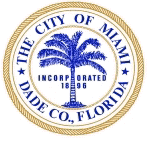 FORM 2 CONFIDENTIALCITY OF MIAMIREQUEST FOR PROPOSING ENTITY BACKGROUND/CREDIT SCREENING This form should be completed and signed by the authorized representative of Proposer’s legal entity and Proposer’s principals.       CONFIDENTIALCITY OF MIAMIREQUEST FOR INDIVIDUAL GENERAL BACKGROUND/CREDIT SCREENINGTo be completed by applicantDate Submitted:                              Date Submitted:                              Company NameCompany NameCompany Name    Company Address    Company Address    Company Address    Company Address    Company Address                  City State                  City State                  City StateZip Code _____________________________        ___________________________________      ___________________________       ___________________________      Company EIN#                                          Company Email Address                                 Company Telephone Number                              Website _____________________________        ___________________________________      ___________________________       ___________________________      Company EIN#                                          Company Email Address                                 Company Telephone Number                              Website _____________________________        ___________________________________      ___________________________       ___________________________      Company EIN#                                          Company Email Address                                 Company Telephone Number                              Website _____________________________        ___________________________________      ___________________________       ___________________________      Company EIN#                                          Company Email Address                                 Company Telephone Number                              Website _____________________________        ___________________________________      ___________________________       ___________________________      Company EIN#                                          Company Email Address                                 Company Telephone Number                              Website _____________________________        ___________________________________      ___________________________       ___________________________      Company EIN#                                          Company Email Address                                 Company Telephone Number                              Website _____________________________        ___________________________________      ___________________________       ___________________________      Company EIN#                                          Company Email Address                                 Company Telephone Number                              Website _____________________________        ___________________________________      ___________________________       ___________________________      Company EIN#                                          Company Email Address                                 Company Telephone Number                              Website _____________________________        ___________________________________      ___________________________       ___________________________      Company EIN#                                          Company Email Address                                 Company Telephone Number                              Website _____________________________        ___________________________________      ___________________________       ___________________________      Company EIN#                                          Company Email Address                                 Company Telephone Number                              Website _____________________________        ___________________________________      ___________________________       ___________________________      Company EIN#                                          Company Email Address                                 Company Telephone Number                              Website _____________________________        ___________________________________      ___________________________       ___________________________      Company EIN#                                          Company Email Address                                 Company Telephone Number                              Website _____________________________        ___________________________________      ___________________________       ___________________________      Company EIN#                                          Company Email Address                                 Company Telephone Number                              Website _____________________________        ___________________________________      ___________________________       ___________________________      Company EIN#                                          Company Email Address                                 Company Telephone Number                              Website _____________________________        ___________________________________      ___________________________       ___________________________      Company EIN#                                          Company Email Address                                 Company Telephone Number                              Website _____________________________        ___________________________________      ___________________________       ___________________________      Company EIN#                                          Company Email Address                                 Company Telephone Number                              Website _____________________________        ___________________________________      ___________________________       ___________________________      Company EIN#                                          Company Email Address                                 Company Telephone Number                              Website _____________________________        ___________________________________      ___________________________       ___________________________      Company EIN#                                          Company Email Address                                 Company Telephone Number                              WebsiteThe following company information is required for positive identification purposes when verifying company’s business background and credit history.  This information is confidential and will not be used for any other purposes.  The following company information is required for positive identification purposes when verifying company’s business background and credit history.  This information is confidential and will not be used for any other purposes.  The following company information is required for positive identification purposes when verifying company’s business background and credit history.  This information is confidential and will not be used for any other purposes.  The following company information is required for positive identification purposes when verifying company’s business background and credit history.  This information is confidential and will not be used for any other purposes.  The following company information is required for positive identification purposes when verifying company’s business background and credit history.  This information is confidential and will not be used for any other purposes.  The following company information is required for positive identification purposes when verifying company’s business background and credit history.  This information is confidential and will not be used for any other purposes.  The following company information is required for positive identification purposes when verifying company’s business background and credit history.  This information is confidential and will not be used for any other purposes.  The following company information is required for positive identification purposes when verifying company’s business background and credit history.  This information is confidential and will not be used for any other purposes.  The following company information is required for positive identification purposes when verifying company’s business background and credit history.  This information is confidential and will not be used for any other purposes.  The following company information is required for positive identification purposes when verifying company’s business background and credit history.  This information is confidential and will not be used for any other purposes.  The following company information is required for positive identification purposes when verifying company’s business background and credit history.  This information is confidential and will not be used for any other purposes.  The following company information is required for positive identification purposes when verifying company’s business background and credit history.  This information is confidential and will not be used for any other purposes.  The following company information is required for positive identification purposes when verifying company’s business background and credit history.  This information is confidential and will not be used for any other purposes.  The following company information is required for positive identification purposes when verifying company’s business background and credit history.  This information is confidential and will not be used for any other purposes.  The following company information is required for positive identification purposes when verifying company’s business background and credit history.  This information is confidential and will not be used for any other purposes.  The following company information is required for positive identification purposes when verifying company’s business background and credit history.  This information is confidential and will not be used for any other purposes.  The following company information is required for positive identification purposes when verifying company’s business background and credit history.  This information is confidential and will not be used for any other purposes.  The following company information is required for positive identification purposes when verifying company’s business background and credit history.  This information is confidential and will not be used for any other purposes.  Year Company Started :Year Company Started :Year Company Started :Year Company Started :                No. of  Employees                      No. of  Employees                      No. of  Employees      Company Officers:Company Officers:Company Officers:Company Officers:____________________________________________________________________________________________________________________________________________________________________________________                    Full Name                      Full Name                      Full Name                      Full Name                      Full Name                      Full Name                      Full Name                      Full Name              Official Title             Official Title             Official Title             Official Title             Official Title             Official Title Date of HireDate of HireDate of HireDate of Hire____________________________________________________________________________________________________________________________________________________________________________________                    Full Name                      Full Name                      Full Name                      Full Name                      Full Name                      Full Name                      Full Name                      Full Name              Official Title             Official Title             Official Title             Official Title             Official Title             Official Title Date of HireDate of HireDate of HireDate of Hire____________________________________________________________________________________________________________________________________________________________________________________                    Full Name                      Full Name                      Full Name                      Full Name                      Full Name                      Full Name                      Full Name                      Full Name              Official Title             Official Title             Official Title             Official Title             Official Title             Official Title Date of HireDate of HireDate of HireDate of Hire____________________________________________________________________________________________________________________________________________________________________________________                    Full Name                      Full Name                      Full Name                      Full Name                      Full Name                      Full Name                      Full Name                      Full Name              Official Title             Official Title             Official Title             Official Title             Official Title             Official Title Date of HireDate of HireDate of HireDate of Hire____________________________________________________________________________________________________________________________________________________________________________________                    Full Name                      Full Name                      Full Name                      Full Name                      Full Name                      Full Name                      Full Name                      Full Name              Official Title             Official Title             Official Title             Official Title             Official Title             Official Title Date of HireDate of HireDate of HireDate of Hire____________________________________________________________________________________________________________________________________________________________________________________                    Full Name                      Full Name                      Full Name                      Full Name                      Full Name                      Full Name                      Full Name                      Full Name              Official Title             Official Title             Official Title             Official Title             Official Title             Official Title Date of HireDate of HireDate of HireDate of Hire____________________________________________________________________________________________________________________________________________________________________________________                    Full Name                      Full Name                      Full Name                      Full Name                      Full Name                      Full Name                      Full Name                      Full Name              Official Title             Official Title             Official Title             Official Title             Official Title             Official Title Date of HireDate of HireDate of HireDate of Hire____________________________________________________________________________________________________________________________________________________________________________________                    Full Name                      Full Name                      Full Name                      Full Name                      Full Name                      Full Name                      Full Name                      Full Name              Official Title             Official Title             Official Title             Official Title             Official Title             Official Title Date of HireDate of HireDate of HireDate of Hire____________________________________________________________________________________________________________________________________________________________________________________                    Full Name                      Full Name                      Full Name                      Full Name                      Full Name                      Full Name                      Full Name                      Full Name              Official Title             Official Title             Official Title             Official Title             Official Title             Official Title Date of HireDate of HireDate of HireDate of Hire____________________________________________________________________________________________________________________________________________________________________________________                    Full Name                      Full Name                      Full Name                      Full Name                      Full Name                      Full Name                      Full Name                      Full Name              Official Title             Official Title             Official Title             Official Title             Official Title             Official Title Date of HireDate of HireDate of HireDate of HireI hereby authorize the City of Miami and/or its employees, agents or representatives to check any records pertaining to the background and credit history of my company for purposes relating to a City of Miami Department of Real Estate & Asset Management Request for Proposal (RFP) 15-16-009 and/or Offering Memorandum (OM) 15-16-008.I hereby authorize the City of Miami and/or its employees, agents or representatives to check any records pertaining to the background and credit history of my company for purposes relating to a City of Miami Department of Real Estate & Asset Management Request for Proposal (RFP) 15-16-009 and/or Offering Memorandum (OM) 15-16-008.I hereby authorize the City of Miami and/or its employees, agents or representatives to check any records pertaining to the background and credit history of my company for purposes relating to a City of Miami Department of Real Estate & Asset Management Request for Proposal (RFP) 15-16-009 and/or Offering Memorandum (OM) 15-16-008.I hereby authorize the City of Miami and/or its employees, agents or representatives to check any records pertaining to the background and credit history of my company for purposes relating to a City of Miami Department of Real Estate & Asset Management Request for Proposal (RFP) 15-16-009 and/or Offering Memorandum (OM) 15-16-008.I hereby authorize the City of Miami and/or its employees, agents or representatives to check any records pertaining to the background and credit history of my company for purposes relating to a City of Miami Department of Real Estate & Asset Management Request for Proposal (RFP) 15-16-009 and/or Offering Memorandum (OM) 15-16-008.I hereby authorize the City of Miami and/or its employees, agents or representatives to check any records pertaining to the background and credit history of my company for purposes relating to a City of Miami Department of Real Estate & Asset Management Request for Proposal (RFP) 15-16-009 and/or Offering Memorandum (OM) 15-16-008.I hereby authorize the City of Miami and/or its employees, agents or representatives to check any records pertaining to the background and credit history of my company for purposes relating to a City of Miami Department of Real Estate & Asset Management Request for Proposal (RFP) 15-16-009 and/or Offering Memorandum (OM) 15-16-008.I hereby authorize the City of Miami and/or its employees, agents or representatives to check any records pertaining to the background and credit history of my company for purposes relating to a City of Miami Department of Real Estate & Asset Management Request for Proposal (RFP) 15-16-009 and/or Offering Memorandum (OM) 15-16-008.I hereby authorize the City of Miami and/or its employees, agents or representatives to check any records pertaining to the background and credit history of my company for purposes relating to a City of Miami Department of Real Estate & Asset Management Request for Proposal (RFP) 15-16-009 and/or Offering Memorandum (OM) 15-16-008.I hereby authorize the City of Miami and/or its employees, agents or representatives to check any records pertaining to the background and credit history of my company for purposes relating to a City of Miami Department of Real Estate & Asset Management Request for Proposal (RFP) 15-16-009 and/or Offering Memorandum (OM) 15-16-008.I hereby authorize the City of Miami and/or its employees, agents or representatives to check any records pertaining to the background and credit history of my company for purposes relating to a City of Miami Department of Real Estate & Asset Management Request for Proposal (RFP) 15-16-009 and/or Offering Memorandum (OM) 15-16-008.I hereby authorize the City of Miami and/or its employees, agents or representatives to check any records pertaining to the background and credit history of my company for purposes relating to a City of Miami Department of Real Estate & Asset Management Request for Proposal (RFP) 15-16-009 and/or Offering Memorandum (OM) 15-16-008.I hereby authorize the City of Miami and/or its employees, agents or representatives to check any records pertaining to the background and credit history of my company for purposes relating to a City of Miami Department of Real Estate & Asset Management Request for Proposal (RFP) 15-16-009 and/or Offering Memorandum (OM) 15-16-008.I hereby authorize the City of Miami and/or its employees, agents or representatives to check any records pertaining to the background and credit history of my company for purposes relating to a City of Miami Department of Real Estate & Asset Management Request for Proposal (RFP) 15-16-009 and/or Offering Memorandum (OM) 15-16-008.I hereby authorize the City of Miami and/or its employees, agents or representatives to check any records pertaining to the background and credit history of my company for purposes relating to a City of Miami Department of Real Estate & Asset Management Request for Proposal (RFP) 15-16-009 and/or Offering Memorandum (OM) 15-16-008.I hereby authorize the City of Miami and/or its employees, agents or representatives to check any records pertaining to the background and credit history of my company for purposes relating to a City of Miami Department of Real Estate & Asset Management Request for Proposal (RFP) 15-16-009 and/or Offering Memorandum (OM) 15-16-008.I hereby authorize the City of Miami and/or its employees, agents or representatives to check any records pertaining to the background and credit history of my company for purposes relating to a City of Miami Department of Real Estate & Asset Management Request for Proposal (RFP) 15-16-009 and/or Offering Memorandum (OM) 15-16-008.I hereby authorize the City of Miami and/or its employees, agents or representatives to check any records pertaining to the background and credit history of my company for purposes relating to a City of Miami Department of Real Estate & Asset Management Request for Proposal (RFP) 15-16-009 and/or Offering Memorandum (OM) 15-16-008.____________________________________________________________________________________________________________________________________________________________________________________                    Applicant’s Signature                     Applicant’s Signature                     Applicant’s Signature                     Applicant’s Signature                     Applicant’s Signature                     Applicant’s Signature                     Applicant’s Signature                     Applicant’s Signature             Printed Named             Printed Named             Printed Named             Printed Named             Printed Named             Printed Named Date Date Date Date COMMENTS:  ____________________________________________________________________________________________________________________________COMMENTS:  ____________________________________________________________________________________________________________________________COMMENTS:  ____________________________________________________________________________________________________________________________COMMENTS:  ____________________________________________________________________________________________________________________________COMMENTS:  ____________________________________________________________________________________________________________________________COMMENTS:  ____________________________________________________________________________________________________________________________COMMENTS:  ____________________________________________________________________________________________________________________________COMMENTS:  ____________________________________________________________________________________________________________________________COMMENTS:  ____________________________________________________________________________________________________________________________COMMENTS:  ____________________________________________________________________________________________________________________________COMMENTS:  ____________________________________________________________________________________________________________________________COMMENTS:  ____________________________________________________________________________________________________________________________COMMENTS:  ____________________________________________________________________________________________________________________________COMMENTS:  ____________________________________________________________________________________________________________________________COMMENTS:  ____________________________________________________________________________________________________________________________COMMENTS:  ____________________________________________________________________________________________________________________________COMMENTS:  ____________________________________________________________________________________________________________________________COMMENTS:  ____________________________________________________________________________________________________________________________Initials of Screener:Initials of Screener:Initials of Screener:Initials of Screener:Initials of Screener:Initials of Screener:Initials of Screener:Initials of Screener:Initials of Screener:Initials of Screener:Date:      Date:      Date:      Date:      Date:      Date:      Date:      Date:      Date Submitted:                              Date Submitted:                              Last NameLast NameLast NameLast NameLast NameFirst NameFirst NameFirst NameFirst NameFirst NameFirst NameFirst NameFirst NameFirst NameFirst NameFirst NameFirst NameFirst NameFirst NameFull Middle NameFull Middle NameFull Middle NameFull Middle NameFull Middle NameFull Middle NameFull Middle NameFull Middle NameFull Middle NameMaiden/AliasThe following personal information is required for positive identification purposes when verifying credit history, driver’s history, and public records.  It is confidential and will not be used for any other purposes.  If applicable, print other names you have used during your lifetime.  Social Security Number - Social Security Number will only be used in order to confirm your identity for the purposes of completing an accurate background investigation.  Supplying your Social Security Number is required as part of the background screening process. Date of Birth – Your date of birth is required on this form in order to confirm your identity for purposes of completing an accurate background investigation. Driver’s License Number – Your driver’s license number is required on this form in order to confirm your identity for purposes of completing an accurate background investigation.The following personal information is required for positive identification purposes when verifying credit history, driver’s history, and public records.  It is confidential and will not be used for any other purposes.  If applicable, print other names you have used during your lifetime.  Social Security Number - Social Security Number will only be used in order to confirm your identity for the purposes of completing an accurate background investigation.  Supplying your Social Security Number is required as part of the background screening process. Date of Birth – Your date of birth is required on this form in order to confirm your identity for purposes of completing an accurate background investigation. Driver’s License Number – Your driver’s license number is required on this form in order to confirm your identity for purposes of completing an accurate background investigation.The following personal information is required for positive identification purposes when verifying credit history, driver’s history, and public records.  It is confidential and will not be used for any other purposes.  If applicable, print other names you have used during your lifetime.  Social Security Number - Social Security Number will only be used in order to confirm your identity for the purposes of completing an accurate background investigation.  Supplying your Social Security Number is required as part of the background screening process. Date of Birth – Your date of birth is required on this form in order to confirm your identity for purposes of completing an accurate background investigation. Driver’s License Number – Your driver’s license number is required on this form in order to confirm your identity for purposes of completing an accurate background investigation.The following personal information is required for positive identification purposes when verifying credit history, driver’s history, and public records.  It is confidential and will not be used for any other purposes.  If applicable, print other names you have used during your lifetime.  Social Security Number - Social Security Number will only be used in order to confirm your identity for the purposes of completing an accurate background investigation.  Supplying your Social Security Number is required as part of the background screening process. Date of Birth – Your date of birth is required on this form in order to confirm your identity for purposes of completing an accurate background investigation. Driver’s License Number – Your driver’s license number is required on this form in order to confirm your identity for purposes of completing an accurate background investigation.The following personal information is required for positive identification purposes when verifying credit history, driver’s history, and public records.  It is confidential and will not be used for any other purposes.  If applicable, print other names you have used during your lifetime.  Social Security Number - Social Security Number will only be used in order to confirm your identity for the purposes of completing an accurate background investigation.  Supplying your Social Security Number is required as part of the background screening process. Date of Birth – Your date of birth is required on this form in order to confirm your identity for purposes of completing an accurate background investigation. Driver’s License Number – Your driver’s license number is required on this form in order to confirm your identity for purposes of completing an accurate background investigation.The following personal information is required for positive identification purposes when verifying credit history, driver’s history, and public records.  It is confidential and will not be used for any other purposes.  If applicable, print other names you have used during your lifetime.  Social Security Number - Social Security Number will only be used in order to confirm your identity for the purposes of completing an accurate background investigation.  Supplying your Social Security Number is required as part of the background screening process. Date of Birth – Your date of birth is required on this form in order to confirm your identity for purposes of completing an accurate background investigation. Driver’s License Number – Your driver’s license number is required on this form in order to confirm your identity for purposes of completing an accurate background investigation.The following personal information is required for positive identification purposes when verifying credit history, driver’s history, and public records.  It is confidential and will not be used for any other purposes.  If applicable, print other names you have used during your lifetime.  Social Security Number - Social Security Number will only be used in order to confirm your identity for the purposes of completing an accurate background investigation.  Supplying your Social Security Number is required as part of the background screening process. Date of Birth – Your date of birth is required on this form in order to confirm your identity for purposes of completing an accurate background investigation. Driver’s License Number – Your driver’s license number is required on this form in order to confirm your identity for purposes of completing an accurate background investigation.The following personal information is required for positive identification purposes when verifying credit history, driver’s history, and public records.  It is confidential and will not be used for any other purposes.  If applicable, print other names you have used during your lifetime.  Social Security Number - Social Security Number will only be used in order to confirm your identity for the purposes of completing an accurate background investigation.  Supplying your Social Security Number is required as part of the background screening process. Date of Birth – Your date of birth is required on this form in order to confirm your identity for purposes of completing an accurate background investigation. Driver’s License Number – Your driver’s license number is required on this form in order to confirm your identity for purposes of completing an accurate background investigation.The following personal information is required for positive identification purposes when verifying credit history, driver’s history, and public records.  It is confidential and will not be used for any other purposes.  If applicable, print other names you have used during your lifetime.  Social Security Number - Social Security Number will only be used in order to confirm your identity for the purposes of completing an accurate background investigation.  Supplying your Social Security Number is required as part of the background screening process. Date of Birth – Your date of birth is required on this form in order to confirm your identity for purposes of completing an accurate background investigation. Driver’s License Number – Your driver’s license number is required on this form in order to confirm your identity for purposes of completing an accurate background investigation.The following personal information is required for positive identification purposes when verifying credit history, driver’s history, and public records.  It is confidential and will not be used for any other purposes.  If applicable, print other names you have used during your lifetime.  Social Security Number - Social Security Number will only be used in order to confirm your identity for the purposes of completing an accurate background investigation.  Supplying your Social Security Number is required as part of the background screening process. Date of Birth – Your date of birth is required on this form in order to confirm your identity for purposes of completing an accurate background investigation. Driver’s License Number – Your driver’s license number is required on this form in order to confirm your identity for purposes of completing an accurate background investigation.The following personal information is required for positive identification purposes when verifying credit history, driver’s history, and public records.  It is confidential and will not be used for any other purposes.  If applicable, print other names you have used during your lifetime.  Social Security Number - Social Security Number will only be used in order to confirm your identity for the purposes of completing an accurate background investigation.  Supplying your Social Security Number is required as part of the background screening process. Date of Birth – Your date of birth is required on this form in order to confirm your identity for purposes of completing an accurate background investigation. Driver’s License Number – Your driver’s license number is required on this form in order to confirm your identity for purposes of completing an accurate background investigation.The following personal information is required for positive identification purposes when verifying credit history, driver’s history, and public records.  It is confidential and will not be used for any other purposes.  If applicable, print other names you have used during your lifetime.  Social Security Number - Social Security Number will only be used in order to confirm your identity for the purposes of completing an accurate background investigation.  Supplying your Social Security Number is required as part of the background screening process. Date of Birth – Your date of birth is required on this form in order to confirm your identity for purposes of completing an accurate background investigation. Driver’s License Number – Your driver’s license number is required on this form in order to confirm your identity for purposes of completing an accurate background investigation.The following personal information is required for positive identification purposes when verifying credit history, driver’s history, and public records.  It is confidential and will not be used for any other purposes.  If applicable, print other names you have used during your lifetime.  Social Security Number - Social Security Number will only be used in order to confirm your identity for the purposes of completing an accurate background investigation.  Supplying your Social Security Number is required as part of the background screening process. Date of Birth – Your date of birth is required on this form in order to confirm your identity for purposes of completing an accurate background investigation. Driver’s License Number – Your driver’s license number is required on this form in order to confirm your identity for purposes of completing an accurate background investigation.The following personal information is required for positive identification purposes when verifying credit history, driver’s history, and public records.  It is confidential and will not be used for any other purposes.  If applicable, print other names you have used during your lifetime.  Social Security Number - Social Security Number will only be used in order to confirm your identity for the purposes of completing an accurate background investigation.  Supplying your Social Security Number is required as part of the background screening process. Date of Birth – Your date of birth is required on this form in order to confirm your identity for purposes of completing an accurate background investigation. Driver’s License Number – Your driver’s license number is required on this form in order to confirm your identity for purposes of completing an accurate background investigation.The following personal information is required for positive identification purposes when verifying credit history, driver’s history, and public records.  It is confidential and will not be used for any other purposes.  If applicable, print other names you have used during your lifetime.  Social Security Number - Social Security Number will only be used in order to confirm your identity for the purposes of completing an accurate background investigation.  Supplying your Social Security Number is required as part of the background screening process. Date of Birth – Your date of birth is required on this form in order to confirm your identity for purposes of completing an accurate background investigation. Driver’s License Number – Your driver’s license number is required on this form in order to confirm your identity for purposes of completing an accurate background investigation.The following personal information is required for positive identification purposes when verifying credit history, driver’s history, and public records.  It is confidential and will not be used for any other purposes.  If applicable, print other names you have used during your lifetime.  Social Security Number - Social Security Number will only be used in order to confirm your identity for the purposes of completing an accurate background investigation.  Supplying your Social Security Number is required as part of the background screening process. Date of Birth – Your date of birth is required on this form in order to confirm your identity for purposes of completing an accurate background investigation. Driver’s License Number – Your driver’s license number is required on this form in order to confirm your identity for purposes of completing an accurate background investigation.The following personal information is required for positive identification purposes when verifying credit history, driver’s history, and public records.  It is confidential and will not be used for any other purposes.  If applicable, print other names you have used during your lifetime.  Social Security Number - Social Security Number will only be used in order to confirm your identity for the purposes of completing an accurate background investigation.  Supplying your Social Security Number is required as part of the background screening process. Date of Birth – Your date of birth is required on this form in order to confirm your identity for purposes of completing an accurate background investigation. Driver’s License Number – Your driver’s license number is required on this form in order to confirm your identity for purposes of completing an accurate background investigation.The following personal information is required for positive identification purposes when verifying credit history, driver’s history, and public records.  It is confidential and will not be used for any other purposes.  If applicable, print other names you have used during your lifetime.  Social Security Number - Social Security Number will only be used in order to confirm your identity for the purposes of completing an accurate background investigation.  Supplying your Social Security Number is required as part of the background screening process. Date of Birth – Your date of birth is required on this form in order to confirm your identity for purposes of completing an accurate background investigation. Driver’s License Number – Your driver’s license number is required on this form in order to confirm your identity for purposes of completing an accurate background investigation.The following personal information is required for positive identification purposes when verifying credit history, driver’s history, and public records.  It is confidential and will not be used for any other purposes.  If applicable, print other names you have used during your lifetime.  Social Security Number - Social Security Number will only be used in order to confirm your identity for the purposes of completing an accurate background investigation.  Supplying your Social Security Number is required as part of the background screening process. Date of Birth – Your date of birth is required on this form in order to confirm your identity for purposes of completing an accurate background investigation. Driver’s License Number – Your driver’s license number is required on this form in order to confirm your identity for purposes of completing an accurate background investigation.The following personal information is required for positive identification purposes when verifying credit history, driver’s history, and public records.  It is confidential and will not be used for any other purposes.  If applicable, print other names you have used during your lifetime.  Social Security Number - Social Security Number will only be used in order to confirm your identity for the purposes of completing an accurate background investigation.  Supplying your Social Security Number is required as part of the background screening process. Date of Birth – Your date of birth is required on this form in order to confirm your identity for purposes of completing an accurate background investigation. Driver’s License Number – Your driver’s license number is required on this form in order to confirm your identity for purposes of completing an accurate background investigation.The following personal information is required for positive identification purposes when verifying credit history, driver’s history, and public records.  It is confidential and will not be used for any other purposes.  If applicable, print other names you have used during your lifetime.  Social Security Number - Social Security Number will only be used in order to confirm your identity for the purposes of completing an accurate background investigation.  Supplying your Social Security Number is required as part of the background screening process. Date of Birth – Your date of birth is required on this form in order to confirm your identity for purposes of completing an accurate background investigation. Driver’s License Number – Your driver’s license number is required on this form in order to confirm your identity for purposes of completing an accurate background investigation.The following personal information is required for positive identification purposes when verifying credit history, driver’s history, and public records.  It is confidential and will not be used for any other purposes.  If applicable, print other names you have used during your lifetime.  Social Security Number - Social Security Number will only be used in order to confirm your identity for the purposes of completing an accurate background investigation.  Supplying your Social Security Number is required as part of the background screening process. Date of Birth – Your date of birth is required on this form in order to confirm your identity for purposes of completing an accurate background investigation. Driver’s License Number – Your driver’s license number is required on this form in order to confirm your identity for purposes of completing an accurate background investigation.The following personal information is required for positive identification purposes when verifying credit history, driver’s history, and public records.  It is confidential and will not be used for any other purposes.  If applicable, print other names you have used during your lifetime.  Social Security Number - Social Security Number will only be used in order to confirm your identity for the purposes of completing an accurate background investigation.  Supplying your Social Security Number is required as part of the background screening process. Date of Birth – Your date of birth is required on this form in order to confirm your identity for purposes of completing an accurate background investigation. Driver’s License Number – Your driver’s license number is required on this form in order to confirm your identity for purposes of completing an accurate background investigation.The following personal information is required for positive identification purposes when verifying credit history, driver’s history, and public records.  It is confidential and will not be used for any other purposes.  If applicable, print other names you have used during your lifetime.  Social Security Number - Social Security Number will only be used in order to confirm your identity for the purposes of completing an accurate background investigation.  Supplying your Social Security Number is required as part of the background screening process. Date of Birth – Your date of birth is required on this form in order to confirm your identity for purposes of completing an accurate background investigation. Driver’s License Number – Your driver’s license number is required on this form in order to confirm your identity for purposes of completing an accurate background investigation.The following personal information is required for positive identification purposes when verifying credit history, driver’s history, and public records.  It is confidential and will not be used for any other purposes.  If applicable, print other names you have used during your lifetime.  Social Security Number - Social Security Number will only be used in order to confirm your identity for the purposes of completing an accurate background investigation.  Supplying your Social Security Number is required as part of the background screening process. Date of Birth – Your date of birth is required on this form in order to confirm your identity for purposes of completing an accurate background investigation. Driver’s License Number – Your driver’s license number is required on this form in order to confirm your identity for purposes of completing an accurate background investigation.The following personal information is required for positive identification purposes when verifying credit history, driver’s history, and public records.  It is confidential and will not be used for any other purposes.  If applicable, print other names you have used during your lifetime.  Social Security Number - Social Security Number will only be used in order to confirm your identity for the purposes of completing an accurate background investigation.  Supplying your Social Security Number is required as part of the background screening process. Date of Birth – Your date of birth is required on this form in order to confirm your identity for purposes of completing an accurate background investigation. Driver’s License Number – Your driver’s license number is required on this form in order to confirm your identity for purposes of completing an accurate background investigation.The following personal information is required for positive identification purposes when verifying credit history, driver’s history, and public records.  It is confidential and will not be used for any other purposes.  If applicable, print other names you have used during your lifetime.  Social Security Number - Social Security Number will only be used in order to confirm your identity for the purposes of completing an accurate background investigation.  Supplying your Social Security Number is required as part of the background screening process. Date of Birth – Your date of birth is required on this form in order to confirm your identity for purposes of completing an accurate background investigation. Driver’s License Number – Your driver’s license number is required on this form in order to confirm your identity for purposes of completing an accurate background investigation.The following personal information is required for positive identification purposes when verifying credit history, driver’s history, and public records.  It is confidential and will not be used for any other purposes.  If applicable, print other names you have used during your lifetime.  Social Security Number - Social Security Number will only be used in order to confirm your identity for the purposes of completing an accurate background investigation.  Supplying your Social Security Number is required as part of the background screening process. Date of Birth – Your date of birth is required on this form in order to confirm your identity for purposes of completing an accurate background investigation. Driver’s License Number – Your driver’s license number is required on this form in order to confirm your identity for purposes of completing an accurate background investigation.The following personal information is required for positive identification purposes when verifying credit history, driver’s history, and public records.  It is confidential and will not be used for any other purposes.  If applicable, print other names you have used during your lifetime.  Social Security Number - Social Security Number will only be used in order to confirm your identity for the purposes of completing an accurate background investigation.  Supplying your Social Security Number is required as part of the background screening process. Date of Birth – Your date of birth is required on this form in order to confirm your identity for purposes of completing an accurate background investigation. Driver’s License Number – Your driver’s license number is required on this form in order to confirm your identity for purposes of completing an accurate background investigation.The following personal information is required for positive identification purposes when verifying credit history, driver’s history, and public records.  It is confidential and will not be used for any other purposes.  If applicable, print other names you have used during your lifetime.  Social Security Number - Social Security Number will only be used in order to confirm your identity for the purposes of completing an accurate background investigation.  Supplying your Social Security Number is required as part of the background screening process. Date of Birth – Your date of birth is required on this form in order to confirm your identity for purposes of completing an accurate background investigation. Driver’s License Number – Your driver’s license number is required on this form in order to confirm your identity for purposes of completing an accurate background investigation.The following personal information is required for positive identification purposes when verifying credit history, driver’s history, and public records.  It is confidential and will not be used for any other purposes.  If applicable, print other names you have used during your lifetime.  Social Security Number - Social Security Number will only be used in order to confirm your identity for the purposes of completing an accurate background investigation.  Supplying your Social Security Number is required as part of the background screening process. Date of Birth – Your date of birth is required on this form in order to confirm your identity for purposes of completing an accurate background investigation. Driver’s License Number – Your driver’s license number is required on this form in order to confirm your identity for purposes of completing an accurate background investigation.The following personal information is required for positive identification purposes when verifying credit history, driver’s history, and public records.  It is confidential and will not be used for any other purposes.  If applicable, print other names you have used during your lifetime.  Social Security Number - Social Security Number will only be used in order to confirm your identity for the purposes of completing an accurate background investigation.  Supplying your Social Security Number is required as part of the background screening process. Date of Birth – Your date of birth is required on this form in order to confirm your identity for purposes of completing an accurate background investigation. Driver’s License Number – Your driver’s license number is required on this form in order to confirm your identity for purposes of completing an accurate background investigation.The following personal information is required for positive identification purposes when verifying credit history, driver’s history, and public records.  It is confidential and will not be used for any other purposes.  If applicable, print other names you have used during your lifetime.  Social Security Number - Social Security Number will only be used in order to confirm your identity for the purposes of completing an accurate background investigation.  Supplying your Social Security Number is required as part of the background screening process. Date of Birth – Your date of birth is required on this form in order to confirm your identity for purposes of completing an accurate background investigation. Driver’s License Number – Your driver’s license number is required on this form in order to confirm your identity for purposes of completing an accurate background investigation.The following personal information is required for positive identification purposes when verifying credit history, driver’s history, and public records.  It is confidential and will not be used for any other purposes.  If applicable, print other names you have used during your lifetime.  Social Security Number - Social Security Number will only be used in order to confirm your identity for the purposes of completing an accurate background investigation.  Supplying your Social Security Number is required as part of the background screening process. Date of Birth – Your date of birth is required on this form in order to confirm your identity for purposes of completing an accurate background investigation. Driver’s License Number – Your driver’s license number is required on this form in order to confirm your identity for purposes of completing an accurate background investigation.The following personal information is required for positive identification purposes when verifying credit history, driver’s history, and public records.  It is confidential and will not be used for any other purposes.  If applicable, print other names you have used during your lifetime.  Social Security Number - Social Security Number will only be used in order to confirm your identity for the purposes of completing an accurate background investigation.  Supplying your Social Security Number is required as part of the background screening process. Date of Birth – Your date of birth is required on this form in order to confirm your identity for purposes of completing an accurate background investigation. Driver’s License Number – Your driver’s license number is required on this form in order to confirm your identity for purposes of completing an accurate background investigation.The following personal information is required for positive identification purposes when verifying credit history, driver’s history, and public records.  It is confidential and will not be used for any other purposes.  If applicable, print other names you have used during your lifetime.  Social Security Number - Social Security Number will only be used in order to confirm your identity for the purposes of completing an accurate background investigation.  Supplying your Social Security Number is required as part of the background screening process. Date of Birth – Your date of birth is required on this form in order to confirm your identity for purposes of completing an accurate background investigation. Driver’s License Number – Your driver’s license number is required on this form in order to confirm your identity for purposes of completing an accurate background investigation.Date of Birth :Date of Birth :Date of Birth :Month            /Day        /Year Month            /Day        /Year Month            /Day        /Year Month            /Day        /Year Month            /Day        /Year Month            /Day        /Year Month            /Day        /Year Month            /Day        /Year Month            /Day        /Year Month            /Day        /Year Month            /Day        /Year Month            /Day        /Year Month            /Day        /Year Month            /Day        /Year Social Security Number:Social Security Number:Social Security Number:Social Security Number:Social Security Number:Social Security Number:Social Security Number:Social Security Number:           --              --           --              --           --              --           --              --           --              --           --              --           --              --Driver’s License (DL) Number:Driver’s License (DL) Number:Driver’s License (DL) Number:______________________________________________________________________________________________________________________________________________________________________________________________________________________________________________________________________________________________________________________________________________________________________________________________________________________________________________________________________________Name as appears on DL:Name as appears on DL:Name as appears on DL:Name as appears on DL:Name as appears on DL:Name as appears on DL:Name as appears on DL:Name as appears on DL:_____________________________________________________________________________________________________________________________________________________________________________________________ Current Address:  __________________________________________                              __________________________________________ Current Address:  __________________________________________                              __________________________________________ Current Address:  __________________________________________                              __________________________________________ Current Address:  __________________________________________                              __________________________________________ Current Address:  __________________________________________                              __________________________________________ Current Address:  __________________________________________                              __________________________________________ Current Address:  __________________________________________                              __________________________________________ Current Address:  __________________________________________                              __________________________________________ Current Address:  __________________________________________                              __________________________________________ Current Address:  __________________________________________                              __________________________________________ Current Address:  __________________________________________                              __________________________________________ Current Address:  __________________________________________                              __________________________________________ Current Address:  __________________________________________                              __________________________________________ Current Address:  __________________________________________                              ____________________________________________(recent past address):___________________________________________                                  ___________________________________________(recent past address):___________________________________________                                  ___________________________________________(recent past address):___________________________________________                                  ___________________________________________(recent past address):___________________________________________                                  ___________________________________________(recent past address):___________________________________________                                  ___________________________________________(recent past address):___________________________________________                                  ___________________________________________(recent past address):___________________________________________                                  ___________________________________________(recent past address):___________________________________________                                  ___________________________________________(recent past address):___________________________________________                                  ___________________________________________(recent past address):___________________________________________                                  ___________________________________________(recent past address):___________________________________________                                  ___________________________________________(recent past address):___________________________________________                                  ___________________________________________(recent past address):___________________________________________                                  ___________________________________________(recent past address):___________________________________________                                  ___________________________________________(recent past address):___________________________________________                                  ___________________________________________(recent past address):___________________________________________                                  ___________________________________________(recent past address):___________________________________________                                  ___________________________________________(recent past address):___________________________________________                                  ___________________________________________(recent past address):___________________________________________                                  ___________________________________________(recent past address):___________________________________________                                  ___________________________________________B.  TO BE COMPLETED BY CITY OF MIAMI B.  TO BE COMPLETED BY CITY OF MIAMI B.  TO BE COMPLETED BY CITY OF MIAMI B.  TO BE COMPLETED BY CITY OF MIAMI B.  TO BE COMPLETED BY CITY OF MIAMI B.  TO BE COMPLETED BY CITY OF MIAMI B.  TO BE COMPLETED BY CITY OF MIAMI B.  TO BE COMPLETED BY CITY OF MIAMI B.  TO BE COMPLETED BY CITY OF MIAMI B.  TO BE COMPLETED BY CITY OF MIAMI B.  TO BE COMPLETED BY CITY OF MIAMI B.  TO BE COMPLETED BY CITY OF MIAMI B.  TO BE COMPLETED BY CITY OF MIAMI B.  TO BE COMPLETED BY CITY OF MIAMI B.  TO BE COMPLETED BY CITY OF MIAMI B.  TO BE COMPLETED BY CITY OF MIAMI      CITY OF MIAMI     CITY OF MIAMI     CITY OF MIAMI     CITY OF MIAMI     CITY OF MIAMI     CITY OF MIAMI     CITY OF MIAMI     CITY OF MIAMI     CITY OF MIAMI     CITY OF MIAMI     CITY OF MIAMI     CITY OF MIAMI     CITY OF MIAMI     (305) 416-1426     (305) 416-1426     (305) 416-1426     (305) 416-1426     (305) 416-1426     (305) 416-1426     (305) 416-1426     (305) 416-1426     (305) 416-1426     (305) 416-1426     (305) 416-1426     (305) 416-1426     (305) 416-1426     (305) 416-1426Requestor’s Name Requestor’s Name Requestor’s Name Requestor’s Name Requestor’s Name Requestor’s Name Requestor’s Name Requestor’s Name Requestor’s Name Requestor’s Name Requestor’s Name Requestor’s Name Requestor’s Name Telephone Number & Ext. #Telephone Number & Ext. #Telephone Number & Ext. #Telephone Number & Ext. #Telephone Number & Ext. #Telephone Number & Ext. #Telephone Number & Ext. #Telephone Number & Ext. #Telephone Number & Ext. #Telephone Number & Ext. #Telephone Number & Ext. #Telephone Number & Ext. #Telephone Number & Ext. #Telephone Number & Ext. #REAL ESTATE & ASSET MANAGEMENTREAL ESTATE & ASSET MANAGEMENTREAL ESTATE & ASSET MANAGEMENTREAL ESTATE & ASSET MANAGEMENTREAL ESTATE & ASSET MANAGEMENTREAL ESTATE & ASSET MANAGEMENTREAL ESTATE & ASSET MANAGEMENTREAL ESTATE & ASSET MANAGEMENTREAL ESTATE & ASSET MANAGEMENT     444 SW 2nd Ave 3rd Floor, Miami, FL 33130     444 SW 2nd Ave 3rd Floor, Miami, FL 33130     444 SW 2nd Ave 3rd Floor, Miami, FL 33130     444 SW 2nd Ave 3rd Floor, Miami, FL 33130     444 SW 2nd Ave 3rd Floor, Miami, FL 33130     444 SW 2nd Ave 3rd Floor, Miami, FL 33130     444 SW 2nd Ave 3rd Floor, Miami, FL 33130     444 SW 2nd Ave 3rd Floor, Miami, FL 33130     444 SW 2nd Ave 3rd Floor, Miami, FL 33130     444 SW 2nd Ave 3rd Floor, Miami, FL 33130     444 SW 2nd Ave 3rd Floor, Miami, FL 33130     444 SW 2nd Ave 3rd Floor, Miami, FL 33130     444 SW 2nd Ave 3rd Floor, Miami, FL 33130     444 SW 2nd Ave 3rd Floor, Miami, FL 33130     444 SW 2nd Ave 3rd Floor, Miami, FL 33130     444 SW 2nd Ave 3rd Floor, Miami, FL 33130     444 SW 2nd Ave 3rd Floor, Miami, FL 33130     444 SW 2nd Ave 3rd Floor, Miami, FL 33130     444 SW 2nd Ave 3rd Floor, Miami, FL 33130     444 SW 2nd Ave 3rd Floor, Miami, FL 33130     444 SW 2nd Ave 3rd Floor, Miami, FL 33130     444 SW 2nd Ave 3rd Floor, Miami, FL 33130     444 SW 2nd Ave 3rd Floor, Miami, FL 33130     444 SW 2nd Ave 3rd Floor, Miami, FL 33130     444 SW 2nd Ave 3rd Floor, Miami, FL 33130     444 SW 2nd Ave 3rd Floor, Miami, FL 33130Department/Division/Office NameDepartment/Division/Office NameDepartment/Division/Office NameDepartment/Division/Office NameDepartment/Division/Office NameDepartment/Division/Office NameDepartment/Division/Office NameDepartment/Division/Office NameDepartment/Division/Office Name                                    Office Address                                    Office Address                                    Office Address                                    Office Address                                    Office Address                                    Office Address                                    Office Address                                    Office Address                                    Office Address                                    Office Address                                    Office Address                                    Office Address                                    Office Address                                    Office Address                                    Office Address                                    Office Address                                    Office Address                                    Office Address                                    Office Address                                    Office Address                                    Office Address                                    Office Address                                    Office Address                                    Office Address                                    Office Address                                    Office AddressE-Mail AddressE-Mail AddressE-Mail AddressE-Mail AddressE-Mail AddressE-Mail AddressE-Mail AddressE-Mail AddressE-Mail AddressE-Mail AddressE-Mail AddressI hereby authorize the City of Miami, its employees, agents or representatives to check any records pertaining to my background, credit history and references.   I understand that my personal information will only be used for any of the above-referenced purposes.  Please sign and return the completed form to the Requestor. I hereby authorize the City of Miami, its employees, agents or representatives to check any records pertaining to my background, credit history and references.   I understand that my personal information will only be used for any of the above-referenced purposes.  Please sign and return the completed form to the Requestor. I hereby authorize the City of Miami, its employees, agents or representatives to check any records pertaining to my background, credit history and references.   I understand that my personal information will only be used for any of the above-referenced purposes.  Please sign and return the completed form to the Requestor. I hereby authorize the City of Miami, its employees, agents or representatives to check any records pertaining to my background, credit history and references.   I understand that my personal information will only be used for any of the above-referenced purposes.  Please sign and return the completed form to the Requestor. I hereby authorize the City of Miami, its employees, agents or representatives to check any records pertaining to my background, credit history and references.   I understand that my personal information will only be used for any of the above-referenced purposes.  Please sign and return the completed form to the Requestor. I hereby authorize the City of Miami, its employees, agents or representatives to check any records pertaining to my background, credit history and references.   I understand that my personal information will only be used for any of the above-referenced purposes.  Please sign and return the completed form to the Requestor. I hereby authorize the City of Miami, its employees, agents or representatives to check any records pertaining to my background, credit history and references.   I understand that my personal information will only be used for any of the above-referenced purposes.  Please sign and return the completed form to the Requestor. I hereby authorize the City of Miami, its employees, agents or representatives to check any records pertaining to my background, credit history and references.   I understand that my personal information will only be used for any of the above-referenced purposes.  Please sign and return the completed form to the Requestor. I hereby authorize the City of Miami, its employees, agents or representatives to check any records pertaining to my background, credit history and references.   I understand that my personal information will only be used for any of the above-referenced purposes.  Please sign and return the completed form to the Requestor. I hereby authorize the City of Miami, its employees, agents or representatives to check any records pertaining to my background, credit history and references.   I understand that my personal information will only be used for any of the above-referenced purposes.  Please sign and return the completed form to the Requestor. I hereby authorize the City of Miami, its employees, agents or representatives to check any records pertaining to my background, credit history and references.   I understand that my personal information will only be used for any of the above-referenced purposes.  Please sign and return the completed form to the Requestor. I hereby authorize the City of Miami, its employees, agents or representatives to check any records pertaining to my background, credit history and references.   I understand that my personal information will only be used for any of the above-referenced purposes.  Please sign and return the completed form to the Requestor. I hereby authorize the City of Miami, its employees, agents or representatives to check any records pertaining to my background, credit history and references.   I understand that my personal information will only be used for any of the above-referenced purposes.  Please sign and return the completed form to the Requestor. I hereby authorize the City of Miami, its employees, agents or representatives to check any records pertaining to my background, credit history and references.   I understand that my personal information will only be used for any of the above-referenced purposes.  Please sign and return the completed form to the Requestor. I hereby authorize the City of Miami, its employees, agents or representatives to check any records pertaining to my background, credit history and references.   I understand that my personal information will only be used for any of the above-referenced purposes.  Please sign and return the completed form to the Requestor. I hereby authorize the City of Miami, its employees, agents or representatives to check any records pertaining to my background, credit history and references.   I understand that my personal information will only be used for any of the above-referenced purposes.  Please sign and return the completed form to the Requestor. I hereby authorize the City of Miami, its employees, agents or representatives to check any records pertaining to my background, credit history and references.   I understand that my personal information will only be used for any of the above-referenced purposes.  Please sign and return the completed form to the Requestor. I hereby authorize the City of Miami, its employees, agents or representatives to check any records pertaining to my background, credit history and references.   I understand that my personal information will only be used for any of the above-referenced purposes.  Please sign and return the completed form to the Requestor. I hereby authorize the City of Miami, its employees, agents or representatives to check any records pertaining to my background, credit history and references.   I understand that my personal information will only be used for any of the above-referenced purposes.  Please sign and return the completed form to the Requestor. I hereby authorize the City of Miami, its employees, agents or representatives to check any records pertaining to my background, credit history and references.   I understand that my personal information will only be used for any of the above-referenced purposes.  Please sign and return the completed form to the Requestor. I hereby authorize the City of Miami, its employees, agents or representatives to check any records pertaining to my background, credit history and references.   I understand that my personal information will only be used for any of the above-referenced purposes.  Please sign and return the completed form to the Requestor. I hereby authorize the City of Miami, its employees, agents or representatives to check any records pertaining to my background, credit history and references.   I understand that my personal information will only be used for any of the above-referenced purposes.  Please sign and return the completed form to the Requestor. I hereby authorize the City of Miami, its employees, agents or representatives to check any records pertaining to my background, credit history and references.   I understand that my personal information will only be used for any of the above-referenced purposes.  Please sign and return the completed form to the Requestor. I hereby authorize the City of Miami, its employees, agents or representatives to check any records pertaining to my background, credit history and references.   I understand that my personal information will only be used for any of the above-referenced purposes.  Please sign and return the completed form to the Requestor. I hereby authorize the City of Miami, its employees, agents or representatives to check any records pertaining to my background, credit history and references.   I understand that my personal information will only be used for any of the above-referenced purposes.  Please sign and return the completed form to the Requestor. I hereby authorize the City of Miami, its employees, agents or representatives to check any records pertaining to my background, credit history and references.   I understand that my personal information will only be used for any of the above-referenced purposes.  Please sign and return the completed form to the Requestor. I hereby authorize the City of Miami, its employees, agents or representatives to check any records pertaining to my background, credit history and references.   I understand that my personal information will only be used for any of the above-referenced purposes.  Please sign and return the completed form to the Requestor. I hereby authorize the City of Miami, its employees, agents or representatives to check any records pertaining to my background, credit history and references.   I understand that my personal information will only be used for any of the above-referenced purposes.  Please sign and return the completed form to the Requestor. I hereby authorize the City of Miami, its employees, agents or representatives to check any records pertaining to my background, credit history and references.   I understand that my personal information will only be used for any of the above-referenced purposes.  Please sign and return the completed form to the Requestor. I hereby authorize the City of Miami, its employees, agents or representatives to check any records pertaining to my background, credit history and references.   I understand that my personal information will only be used for any of the above-referenced purposes.  Please sign and return the completed form to the Requestor. I hereby authorize the City of Miami, its employees, agents or representatives to check any records pertaining to my background, credit history and references.   I understand that my personal information will only be used for any of the above-referenced purposes.  Please sign and return the completed form to the Requestor. I hereby authorize the City of Miami, its employees, agents or representatives to check any records pertaining to my background, credit history and references.   I understand that my personal information will only be used for any of the above-referenced purposes.  Please sign and return the completed form to the Requestor. I hereby authorize the City of Miami, its employees, agents or representatives to check any records pertaining to my background, credit history and references.   I understand that my personal information will only be used for any of the above-referenced purposes.  Please sign and return the completed form to the Requestor. I hereby authorize the City of Miami, its employees, agents or representatives to check any records pertaining to my background, credit history and references.   I understand that my personal information will only be used for any of the above-referenced purposes.  Please sign and return the completed form to the Requestor. I hereby authorize the City of Miami, its employees, agents or representatives to check any records pertaining to my background, credit history and references.   I understand that my personal information will only be used for any of the above-referenced purposes.  Please sign and return the completed form to the Requestor. I hereby authorize the City of Miami, its employees, agents or representatives to check any records pertaining to my background, credit history and references.   I understand that my personal information will only be used for any of the above-referenced purposes.  Please sign and return the completed form to the Requestor. __________________________________________________________________________________________________________________________________________________________________________________________________________________________________________________________________________________________________________________________________________________________________________________________________________________________________________________________________                    Applicant’s Signature                     Applicant’s Signature                     Applicant’s Signature                     Applicant’s Signature                     Applicant’s Signature                     Applicant’s Signature                     Applicant’s Signature                     Applicant’s Signature                     Applicant’s Signature                     Applicant’s Signature                     Applicant’s Signature                     Applicant’s Signature             Printed Named             Printed Named             Printed Named             Printed Named             Printed Named             Printed Named             Printed Named             Printed Named             Printed Named             Printed Named             Printed Named             Printed Named             Printed Named             Printed Named             Printed Named Date Date Date Date Date Date Date Date Date C.   TO BE COMPLETED BY THE BACKGROUND SCREENING UNITNote: FAIR CREDIT REPORTING ACT, DRIVER’S PRIVACY ACT, and ANY PUBLIC APPLICABLE STATE STATUTE(S) NOTICE: In accordance with the FAIR CREDIT REPORTING ACT, the Driver’s Privacy Act, and any applicable state statute(s), this information may only be used to verify a statement(s) made by an individual in conjunction with legitimate business needs.  The depth of information available varies from state to state.C.   TO BE COMPLETED BY THE BACKGROUND SCREENING UNITNote: FAIR CREDIT REPORTING ACT, DRIVER’S PRIVACY ACT, and ANY PUBLIC APPLICABLE STATE STATUTE(S) NOTICE: In accordance with the FAIR CREDIT REPORTING ACT, the Driver’s Privacy Act, and any applicable state statute(s), this information may only be used to verify a statement(s) made by an individual in conjunction with legitimate business needs.  The depth of information available varies from state to state.C.   TO BE COMPLETED BY THE BACKGROUND SCREENING UNITNote: FAIR CREDIT REPORTING ACT, DRIVER’S PRIVACY ACT, and ANY PUBLIC APPLICABLE STATE STATUTE(S) NOTICE: In accordance with the FAIR CREDIT REPORTING ACT, the Driver’s Privacy Act, and any applicable state statute(s), this information may only be used to verify a statement(s) made by an individual in conjunction with legitimate business needs.  The depth of information available varies from state to state.C.   TO BE COMPLETED BY THE BACKGROUND SCREENING UNITNote: FAIR CREDIT REPORTING ACT, DRIVER’S PRIVACY ACT, and ANY PUBLIC APPLICABLE STATE STATUTE(S) NOTICE: In accordance with the FAIR CREDIT REPORTING ACT, the Driver’s Privacy Act, and any applicable state statute(s), this information may only be used to verify a statement(s) made by an individual in conjunction with legitimate business needs.  The depth of information available varies from state to state.C.   TO BE COMPLETED BY THE BACKGROUND SCREENING UNITNote: FAIR CREDIT REPORTING ACT, DRIVER’S PRIVACY ACT, and ANY PUBLIC APPLICABLE STATE STATUTE(S) NOTICE: In accordance with the FAIR CREDIT REPORTING ACT, the Driver’s Privacy Act, and any applicable state statute(s), this information may only be used to verify a statement(s) made by an individual in conjunction with legitimate business needs.  The depth of information available varies from state to state.C.   TO BE COMPLETED BY THE BACKGROUND SCREENING UNITNote: FAIR CREDIT REPORTING ACT, DRIVER’S PRIVACY ACT, and ANY PUBLIC APPLICABLE STATE STATUTE(S) NOTICE: In accordance with the FAIR CREDIT REPORTING ACT, the Driver’s Privacy Act, and any applicable state statute(s), this information may only be used to verify a statement(s) made by an individual in conjunction with legitimate business needs.  The depth of information available varies from state to state.C.   TO BE COMPLETED BY THE BACKGROUND SCREENING UNITNote: FAIR CREDIT REPORTING ACT, DRIVER’S PRIVACY ACT, and ANY PUBLIC APPLICABLE STATE STATUTE(S) NOTICE: In accordance with the FAIR CREDIT REPORTING ACT, the Driver’s Privacy Act, and any applicable state statute(s), this information may only be used to verify a statement(s) made by an individual in conjunction with legitimate business needs.  The depth of information available varies from state to state.C.   TO BE COMPLETED BY THE BACKGROUND SCREENING UNITNote: FAIR CREDIT REPORTING ACT, DRIVER’S PRIVACY ACT, and ANY PUBLIC APPLICABLE STATE STATUTE(S) NOTICE: In accordance with the FAIR CREDIT REPORTING ACT, the Driver’s Privacy Act, and any applicable state statute(s), this information may only be used to verify a statement(s) made by an individual in conjunction with legitimate business needs.  The depth of information available varies from state to state.C.   TO BE COMPLETED BY THE BACKGROUND SCREENING UNITNote: FAIR CREDIT REPORTING ACT, DRIVER’S PRIVACY ACT, and ANY PUBLIC APPLICABLE STATE STATUTE(S) NOTICE: In accordance with the FAIR CREDIT REPORTING ACT, the Driver’s Privacy Act, and any applicable state statute(s), this information may only be used to verify a statement(s) made by an individual in conjunction with legitimate business needs.  The depth of information available varies from state to state.C.   TO BE COMPLETED BY THE BACKGROUND SCREENING UNITNote: FAIR CREDIT REPORTING ACT, DRIVER’S PRIVACY ACT, and ANY PUBLIC APPLICABLE STATE STATUTE(S) NOTICE: In accordance with the FAIR CREDIT REPORTING ACT, the Driver’s Privacy Act, and any applicable state statute(s), this information may only be used to verify a statement(s) made by an individual in conjunction with legitimate business needs.  The depth of information available varies from state to state.C.   TO BE COMPLETED BY THE BACKGROUND SCREENING UNITNote: FAIR CREDIT REPORTING ACT, DRIVER’S PRIVACY ACT, and ANY PUBLIC APPLICABLE STATE STATUTE(S) NOTICE: In accordance with the FAIR CREDIT REPORTING ACT, the Driver’s Privacy Act, and any applicable state statute(s), this information may only be used to verify a statement(s) made by an individual in conjunction with legitimate business needs.  The depth of information available varies from state to state.C.   TO BE COMPLETED BY THE BACKGROUND SCREENING UNITNote: FAIR CREDIT REPORTING ACT, DRIVER’S PRIVACY ACT, and ANY PUBLIC APPLICABLE STATE STATUTE(S) NOTICE: In accordance with the FAIR CREDIT REPORTING ACT, the Driver’s Privacy Act, and any applicable state statute(s), this information may only be used to verify a statement(s) made by an individual in conjunction with legitimate business needs.  The depth of information available varies from state to state.C.   TO BE COMPLETED BY THE BACKGROUND SCREENING UNITNote: FAIR CREDIT REPORTING ACT, DRIVER’S PRIVACY ACT, and ANY PUBLIC APPLICABLE STATE STATUTE(S) NOTICE: In accordance with the FAIR CREDIT REPORTING ACT, the Driver’s Privacy Act, and any applicable state statute(s), this information may only be used to verify a statement(s) made by an individual in conjunction with legitimate business needs.  The depth of information available varies from state to state.C.   TO BE COMPLETED BY THE BACKGROUND SCREENING UNITNote: FAIR CREDIT REPORTING ACT, DRIVER’S PRIVACY ACT, and ANY PUBLIC APPLICABLE STATE STATUTE(S) NOTICE: In accordance with the FAIR CREDIT REPORTING ACT, the Driver’s Privacy Act, and any applicable state statute(s), this information may only be used to verify a statement(s) made by an individual in conjunction with legitimate business needs.  The depth of information available varies from state to state.C.   TO BE COMPLETED BY THE BACKGROUND SCREENING UNITNote: FAIR CREDIT REPORTING ACT, DRIVER’S PRIVACY ACT, and ANY PUBLIC APPLICABLE STATE STATUTE(S) NOTICE: In accordance with the FAIR CREDIT REPORTING ACT, the Driver’s Privacy Act, and any applicable state statute(s), this information may only be used to verify a statement(s) made by an individual in conjunction with legitimate business needs.  The depth of information available varies from state to state.C.   TO BE COMPLETED BY THE BACKGROUND SCREENING UNITNote: FAIR CREDIT REPORTING ACT, DRIVER’S PRIVACY ACT, and ANY PUBLIC APPLICABLE STATE STATUTE(S) NOTICE: In accordance with the FAIR CREDIT REPORTING ACT, the Driver’s Privacy Act, and any applicable state statute(s), this information may only be used to verify a statement(s) made by an individual in conjunction with legitimate business needs.  The depth of information available varies from state to state.C.   TO BE COMPLETED BY THE BACKGROUND SCREENING UNITNote: FAIR CREDIT REPORTING ACT, DRIVER’S PRIVACY ACT, and ANY PUBLIC APPLICABLE STATE STATUTE(S) NOTICE: In accordance with the FAIR CREDIT REPORTING ACT, the Driver’s Privacy Act, and any applicable state statute(s), this information may only be used to verify a statement(s) made by an individual in conjunction with legitimate business needs.  The depth of information available varies from state to state.C.   TO BE COMPLETED BY THE BACKGROUND SCREENING UNITNote: FAIR CREDIT REPORTING ACT, DRIVER’S PRIVACY ACT, and ANY PUBLIC APPLICABLE STATE STATUTE(S) NOTICE: In accordance with the FAIR CREDIT REPORTING ACT, the Driver’s Privacy Act, and any applicable state statute(s), this information may only be used to verify a statement(s) made by an individual in conjunction with legitimate business needs.  The depth of information available varies from state to state.C.   TO BE COMPLETED BY THE BACKGROUND SCREENING UNITNote: FAIR CREDIT REPORTING ACT, DRIVER’S PRIVACY ACT, and ANY PUBLIC APPLICABLE STATE STATUTE(S) NOTICE: In accordance with the FAIR CREDIT REPORTING ACT, the Driver’s Privacy Act, and any applicable state statute(s), this information may only be used to verify a statement(s) made by an individual in conjunction with legitimate business needs.  The depth of information available varies from state to state.C.   TO BE COMPLETED BY THE BACKGROUND SCREENING UNITNote: FAIR CREDIT REPORTING ACT, DRIVER’S PRIVACY ACT, and ANY PUBLIC APPLICABLE STATE STATUTE(S) NOTICE: In accordance with the FAIR CREDIT REPORTING ACT, the Driver’s Privacy Act, and any applicable state statute(s), this information may only be used to verify a statement(s) made by an individual in conjunction with legitimate business needs.  The depth of information available varies from state to state.C.   TO BE COMPLETED BY THE BACKGROUND SCREENING UNITNote: FAIR CREDIT REPORTING ACT, DRIVER’S PRIVACY ACT, and ANY PUBLIC APPLICABLE STATE STATUTE(S) NOTICE: In accordance with the FAIR CREDIT REPORTING ACT, the Driver’s Privacy Act, and any applicable state statute(s), this information may only be used to verify a statement(s) made by an individual in conjunction with legitimate business needs.  The depth of information available varies from state to state.C.   TO BE COMPLETED BY THE BACKGROUND SCREENING UNITNote: FAIR CREDIT REPORTING ACT, DRIVER’S PRIVACY ACT, and ANY PUBLIC APPLICABLE STATE STATUTE(S) NOTICE: In accordance with the FAIR CREDIT REPORTING ACT, the Driver’s Privacy Act, and any applicable state statute(s), this information may only be used to verify a statement(s) made by an individual in conjunction with legitimate business needs.  The depth of information available varies from state to state.C.   TO BE COMPLETED BY THE BACKGROUND SCREENING UNITNote: FAIR CREDIT REPORTING ACT, DRIVER’S PRIVACY ACT, and ANY PUBLIC APPLICABLE STATE STATUTE(S) NOTICE: In accordance with the FAIR CREDIT REPORTING ACT, the Driver’s Privacy Act, and any applicable state statute(s), this information may only be used to verify a statement(s) made by an individual in conjunction with legitimate business needs.  The depth of information available varies from state to state.C.   TO BE COMPLETED BY THE BACKGROUND SCREENING UNITNote: FAIR CREDIT REPORTING ACT, DRIVER’S PRIVACY ACT, and ANY PUBLIC APPLICABLE STATE STATUTE(S) NOTICE: In accordance with the FAIR CREDIT REPORTING ACT, the Driver’s Privacy Act, and any applicable state statute(s), this information may only be used to verify a statement(s) made by an individual in conjunction with legitimate business needs.  The depth of information available varies from state to state.C.   TO BE COMPLETED BY THE BACKGROUND SCREENING UNITNote: FAIR CREDIT REPORTING ACT, DRIVER’S PRIVACY ACT, and ANY PUBLIC APPLICABLE STATE STATUTE(S) NOTICE: In accordance with the FAIR CREDIT REPORTING ACT, the Driver’s Privacy Act, and any applicable state statute(s), this information may only be used to verify a statement(s) made by an individual in conjunction with legitimate business needs.  The depth of information available varies from state to state.C.   TO BE COMPLETED BY THE BACKGROUND SCREENING UNITNote: FAIR CREDIT REPORTING ACT, DRIVER’S PRIVACY ACT, and ANY PUBLIC APPLICABLE STATE STATUTE(S) NOTICE: In accordance with the FAIR CREDIT REPORTING ACT, the Driver’s Privacy Act, and any applicable state statute(s), this information may only be used to verify a statement(s) made by an individual in conjunction with legitimate business needs.  The depth of information available varies from state to state.C.   TO BE COMPLETED BY THE BACKGROUND SCREENING UNITNote: FAIR CREDIT REPORTING ACT, DRIVER’S PRIVACY ACT, and ANY PUBLIC APPLICABLE STATE STATUTE(S) NOTICE: In accordance with the FAIR CREDIT REPORTING ACT, the Driver’s Privacy Act, and any applicable state statute(s), this information may only be used to verify a statement(s) made by an individual in conjunction with legitimate business needs.  The depth of information available varies from state to state.C.   TO BE COMPLETED BY THE BACKGROUND SCREENING UNITNote: FAIR CREDIT REPORTING ACT, DRIVER’S PRIVACY ACT, and ANY PUBLIC APPLICABLE STATE STATUTE(S) NOTICE: In accordance with the FAIR CREDIT REPORTING ACT, the Driver’s Privacy Act, and any applicable state statute(s), this information may only be used to verify a statement(s) made by an individual in conjunction with legitimate business needs.  The depth of information available varies from state to state.C.   TO BE COMPLETED BY THE BACKGROUND SCREENING UNITNote: FAIR CREDIT REPORTING ACT, DRIVER’S PRIVACY ACT, and ANY PUBLIC APPLICABLE STATE STATUTE(S) NOTICE: In accordance with the FAIR CREDIT REPORTING ACT, the Driver’s Privacy Act, and any applicable state statute(s), this information may only be used to verify a statement(s) made by an individual in conjunction with legitimate business needs.  The depth of information available varies from state to state.C.   TO BE COMPLETED BY THE BACKGROUND SCREENING UNITNote: FAIR CREDIT REPORTING ACT, DRIVER’S PRIVACY ACT, and ANY PUBLIC APPLICABLE STATE STATUTE(S) NOTICE: In accordance with the FAIR CREDIT REPORTING ACT, the Driver’s Privacy Act, and any applicable state statute(s), this information may only be used to verify a statement(s) made by an individual in conjunction with legitimate business needs.  The depth of information available varies from state to state.C.   TO BE COMPLETED BY THE BACKGROUND SCREENING UNITNote: FAIR CREDIT REPORTING ACT, DRIVER’S PRIVACY ACT, and ANY PUBLIC APPLICABLE STATE STATUTE(S) NOTICE: In accordance with the FAIR CREDIT REPORTING ACT, the Driver’s Privacy Act, and any applicable state statute(s), this information may only be used to verify a statement(s) made by an individual in conjunction with legitimate business needs.  The depth of information available varies from state to state.C.   TO BE COMPLETED BY THE BACKGROUND SCREENING UNITNote: FAIR CREDIT REPORTING ACT, DRIVER’S PRIVACY ACT, and ANY PUBLIC APPLICABLE STATE STATUTE(S) NOTICE: In accordance with the FAIR CREDIT REPORTING ACT, the Driver’s Privacy Act, and any applicable state statute(s), this information may only be used to verify a statement(s) made by an individual in conjunction with legitimate business needs.  The depth of information available varies from state to state.C.   TO BE COMPLETED BY THE BACKGROUND SCREENING UNITNote: FAIR CREDIT REPORTING ACT, DRIVER’S PRIVACY ACT, and ANY PUBLIC APPLICABLE STATE STATUTE(S) NOTICE: In accordance with the FAIR CREDIT REPORTING ACT, the Driver’s Privacy Act, and any applicable state statute(s), this information may only be used to verify a statement(s) made by an individual in conjunction with legitimate business needs.  The depth of information available varies from state to state.C.   TO BE COMPLETED BY THE BACKGROUND SCREENING UNITNote: FAIR CREDIT REPORTING ACT, DRIVER’S PRIVACY ACT, and ANY PUBLIC APPLICABLE STATE STATUTE(S) NOTICE: In accordance with the FAIR CREDIT REPORTING ACT, the Driver’s Privacy Act, and any applicable state statute(s), this information may only be used to verify a statement(s) made by an individual in conjunction with legitimate business needs.  The depth of information available varies from state to state.C.   TO BE COMPLETED BY THE BACKGROUND SCREENING UNITNote: FAIR CREDIT REPORTING ACT, DRIVER’S PRIVACY ACT, and ANY PUBLIC APPLICABLE STATE STATUTE(S) NOTICE: In accordance with the FAIR CREDIT REPORTING ACT, the Driver’s Privacy Act, and any applicable state statute(s), this information may only be used to verify a statement(s) made by an individual in conjunction with legitimate business needs.  The depth of information available varies from state to state.C.   TO BE COMPLETED BY THE BACKGROUND SCREENING UNITNote: FAIR CREDIT REPORTING ACT, DRIVER’S PRIVACY ACT, and ANY PUBLIC APPLICABLE STATE STATUTE(S) NOTICE: In accordance with the FAIR CREDIT REPORTING ACT, the Driver’s Privacy Act, and any applicable state statute(s), this information may only be used to verify a statement(s) made by an individual in conjunction with legitimate business needs.  The depth of information available varies from state to state.COMMENTS:  ____________________________________________________________________________________________________________________________COMMENTS:  ____________________________________________________________________________________________________________________________COMMENTS:  ____________________________________________________________________________________________________________________________COMMENTS:  ____________________________________________________________________________________________________________________________COMMENTS:  ____________________________________________________________________________________________________________________________COMMENTS:  ____________________________________________________________________________________________________________________________COMMENTS:  ____________________________________________________________________________________________________________________________COMMENTS:  ____________________________________________________________________________________________________________________________COMMENTS:  ____________________________________________________________________________________________________________________________COMMENTS:  ____________________________________________________________________________________________________________________________COMMENTS:  ____________________________________________________________________________________________________________________________COMMENTS:  ____________________________________________________________________________________________________________________________COMMENTS:  ____________________________________________________________________________________________________________________________COMMENTS:  ____________________________________________________________________________________________________________________________COMMENTS:  ____________________________________________________________________________________________________________________________COMMENTS:  ____________________________________________________________________________________________________________________________COMMENTS:  ____________________________________________________________________________________________________________________________COMMENTS:  ____________________________________________________________________________________________________________________________COMMENTS:  ____________________________________________________________________________________________________________________________COMMENTS:  ____________________________________________________________________________________________________________________________COMMENTS:  ____________________________________________________________________________________________________________________________COMMENTS:  ____________________________________________________________________________________________________________________________COMMENTS:  ____________________________________________________________________________________________________________________________COMMENTS:  ____________________________________________________________________________________________________________________________COMMENTS:  ____________________________________________________________________________________________________________________________COMMENTS:  ____________________________________________________________________________________________________________________________COMMENTS:  ____________________________________________________________________________________________________________________________COMMENTS:  ____________________________________________________________________________________________________________________________COMMENTS:  ____________________________________________________________________________________________________________________________COMMENTS:  ____________________________________________________________________________________________________________________________COMMENTS:  ____________________________________________________________________________________________________________________________COMMENTS:  ____________________________________________________________________________________________________________________________COMMENTS:  ____________________________________________________________________________________________________________________________COMMENTS:  ____________________________________________________________________________________________________________________________COMMENTS:  ____________________________________________________________________________________________________________________________COMMENTS:  ____________________________________________________________________________________________________________________________Initials of Screener:Initials of Screener:Initials of Screener:Initials of Screener:Initials of Screener:Initials of Screener:Initials of Screener:Initials of Screener:Initials of Screener:Initials of Screener:Initials of Screener:Initials of Screener:Initials of Screener:Initials of Screener:Initials of Screener:Initials of Screener:Initials of Screener:Initials of Screener:Initials of Screener:Date:      Date:      Date:      Date:      Date:      Date:      Date:      Date:      Date:      Date:      Date:      Date:      Date:      Date:      Date:      Date:      Date:      